О внесении изменений в  муниципальную программу Порецкого сельского поселения Порецкого района Чувашской Республики «Модернизация и развитие сферы жилищно-коммунального хозяйства», утвержденную постановлением администрации Порецкого сельского поселения Порецкого района от  01.03.2019 № 31Администрация Порецкого сельского поселения Порецкого района п о с т а н о в л я е т :	Внести в муниципальную программу Порецкого сельского поселения Порецкого района Чувашской Республики «Модернизация и развитие сферы жилищно-коммунального хозяйства» (далее - программа), утвержденную постановлением администрации Порецкого сельского поселения Порецкого района 01.03.2019 № 31, следующие изменения:В Паспорте программы позицию «Объемы бюджетных ассигнований муниципальной программы» изложить в следующей редакции:Раздел 3 программы изложить в следующей редакции:«Раздел III. Обоснование объема финансовых ресурсов, необходимых для реализации муниципальной программы (с расшифровкой по источникам финансирования, по этапам и годам реализации программы)Финансовое обеспечение реализации Муниципальной программы осуществляется за счет средств федерального бюджета, республиканского бюджета Чувашской Республики, местных бюджетов и внебюджетных источников.При софинансировании мероприятий Муниципальной программы из внебюджетных источников могут использоваться различные инструменты государственно-частного партнерства.прогнозируемые объем финансирования муниципальной программы в 2019-2035 годах составит 78 351,0 тыс. рублей, в том числе:в 2019 году – 46 977,7 тыс. рублей;в 2020 году – 6 806,9 тыс. рублей;в 2021 году – 24 566,4 тыс. рублей;в 2022 году – 0,0 тыс. рублей;в 2023 году – 0,0 тыс. рублей;в 2024 году – 0,0 тыс. рублей;в 2025 году – 0,0 тыс. рублей.;в 2026-2030 годах – 0,0 тыс. рублей;в 2031-2035 годах – 0,0 тыс. рублей.из них средства:федерального бюджета – 63 112,0 тыс. рублей, в том числе:в 2019 году –37 448,3 тыс. рублей;в 2020 году – 4875,7 тыс. рублей;в 2021 году – 20 788,0 тыс. рублей;в 2022 году – 0,00 тыс. рублей;в 2023 году – 0,00 тыс. рублей;в 2024 году – 0,00 тыс. рублей;в 2025 году – 0,00 тыс. рублей.;в 2026-2030 годах – 0,00 тыс. рублей;в 2031-2035 годах – 0,00 тыс. рублей..республиканского бюджета Чувашской Республики – 4 363,2 тыс. рублей, в том числе:в 2019 году –321,5 тыс. рублей;в 2020 году –1 546,4 тыс. рублей;в 2021 году – 2 495,3 тыс. рублей;в 2022 году – 0,00 тыс. рублей;в 2023 году – 0,00 тыс. рублей;в 2024 году – 0,00 тыс. рублей;в 2025 году – 0,00 тыс. рублей.;в 2026-2030 годах – 0,00 тыс. рублей;в 2031-2035 годах – 0,00 тыс. рублей местного бюджета – 10 875,8 тыс. рублей, в том числе:в 2019 году –9207,9 тыс. рублей;в 2020 году –384,8 тыс. рублей;в 2021 году – 1283,1 тыс. рублей;в 2022 году – 0,0 тыс. рублей;в 2023 году – 0,0 тыс. рублей;в 2024 году – 0,0 тыс. рублей;в 2025 году – 0,0 тыс. рублей.;в 2026-2030 годах – 0,0 тыс. рублей;в 2031-2035 годах – 0,0 тыс. рублей.внебюджетных источников – 0,0 тыс. рублей, в том числе:в 2019 году –0,00 тыс. рублей;в 2020 году –0,00 тыс. рублей;в 2021 году – 0,00 тыс. рублей;в 2022 году – 0,00 тыс. рублей;в 2023 году – 0,00 тыс. рублей;в 2024 году – 0,00 тыс. рублей;в 2025 году – 0,00 тыс. рублей;в 2026-2030 годах – 0,00 тыс. рублей;в 2031-2035 годах – 0,00 тыс. рублей.Объемы финансирования Муниципальной программы подлежат ежегодному уточнению исходя из реальных возможностей бюджета Порецкого сельского поселения Порецкого района Чувашской Республики.Ресурсное обеспечение и прогнозная (справочная) оценка расходов за счет всех источников финансирования реализации Муниципальной программы приведены в приложении № 2 к настоящей Муниципальной программе.».Приложение № 2 к программе изложить в редакции согласно приложению № 1 к настоящему постановлению.В Паспорте подпрограммы «Модернизация коммунальной инфраструктуры на  территории Порецкого сельского поселения Порецкого района Чувашской Республики» Муниципальной программы  позицию «Объемы бюджетных ассигнований подпрограммы» изложить в следующей редакции:1.6.  Раздел IV подпрограммы изложить в следующей редакции:    «Раздел IV. Обоснование объема финансовых ресурсов, необходимых для реализации подпрограммыФинансирование подпрограммы осуществляется за счет средств федерального бюджета, республиканского бюджета Чувашской Республики, бюджета Порецкого сельского поселения Порецкого района Чувашской Республики и внебюджетных источников.При софинансировании мероприятий подпрограммы из внебюджетных источников могут использоваться различные инструменты государственно-частного партнерства.Общий объем финансирования подпрограммы в 2019 - 2035 годах составляет 2 774,5 тыс. рублей, в том числе средства:федерального бюджета – 0,0 тыс. рублей;республиканского бюджета Чувашской Республики –0,0 тыс. рублей;местного бюджета – 2 774,5 тыс. рублей;внебюджетных источников - 0,0 тыс. рублей.При составлении федерального бюджета, республиканского бюджета Чувашской Республики и местных бюджетов на очередной финансовый год и плановый период указанные суммы финансирования мероприятий подпрограммы могут быть скорректированы.Ресурсное обеспечение реализации подпрограммы за счет всех источников финансирования представлено в приложении № 1 к настоящей подпрограмме.»1.4.     Приложение 1 к подпрограмме изложить в редакции согласно  приложении № 2 к настоящему постановлению.Паспорте подпрограммы «Строительство и реконструкция (модернизация) объектов питьевого водоснабжения и водоподготовки с учетом оценки качества и безопасности питьевой воды» Муниципальной программы  позицию «Объемы бюджетных ассигнований подпрограммы» изложить в следующей редакции: Раздел IV подпрограммы «Обеспечение населения Чувашской Республики качественной питьевой водой» Муниципальной программы  изложить в следующей редакции:    «Раздел IV. Обоснование объема финансовых ресурсов, необходимых для реализации подпрограммыФинансирование подпрограммы осуществляется за счет средств федерального бюджета, республиканского бюджета Чувашской Республики, бюджета Порецкого сельского поселения Порецкого района Чувашской Республики и внебюджетных источников.При софинансировании мероприятий подпрограммы из внебюджетных источников могут использоваться различные инструменты государственно-частного партнерства.Общий объем финансирования подпрограммы в 2019 - 2035 годах составляет 74 163,9  тыс. рублей, в том числе средства:федерального бюджета – 63 112,0 тыс. рублей;республиканского бюджета Чувашской Республики –3 016,3 тыс. рублей;местного бюджета – 8 035,7 тыс. рублей;внебюджетных источников - 0,0 тыс. рублей.При составлении федерального бюджета, республиканского бюджета Чувашской Республики и местных бюджетов на очередной финансовый год и плановый период указанные суммы финансирования мероприятий подпрограммы могут быть скорректированы.Ресурсное обеспечение реализации подпрограммы за счет всех источников финансирования представлено в приложении № 1 к настоящей подпрограмме.» Приложение 1 к подпрограмме изложить в редакции согласно  приложении № 3 к настоящему постановлению.Настоящее постановление вступает в силу со дня его официального опубликования.Глава администрации Порецкого сельского поселения 			                                                                                 А.Е. БарыкинПриложение № 1к постановлению администрации Порецкого сельского поселения Порецкого района Чувашской Республикиот __.01.2022 г. № «Приложение № 2
к муниципальной программеПорецкого сельского поселения Порецкого района
Чувашской Республики
«Модернизация и развитие сферыжилищно-коммунального хозяйства»Ресурсное обеспечение
и прогнозная (справочная) оценка расходов за счет всех источников финансирования реализации  муниципальной программы Порецкого сельского поселения «Модернизация и развитие сферы жилищно-коммунального хозяйства Порецкого сельского поселения Порецкого района Чувашской Республики»»;Приложение № 2к постановлению администрации Порецкого сельского поселения Порецкого района Чувашской Республикиот  __.01.2022 г.  №  «Приложение № 1к подпрограмме «Обеспечение комфортных условий проживания граждан» муниципальной программы Порецкого сельского поселения «Модернизация и развитие сферы жилищно – коммунального хозяйства Порецкого сельского поселения Порецкого района Чувашской Республики»Ресурсное обеспечениереализации подпрограммы «Модернизация коммунальной инфраструктуры на территории Порецкого сельского поселения»муниципальной программы «Модернизация и развитие сферы жилищно – коммунального хозяйства Порецкого сельского поселения Порецкого района Чувашской Республики» за счет всех источников финансированиятыс. рублей»;  Приложение № 3к постановлению администрации Порецкого сельского поселения Порецкого района Чувашской Республикиот  __.01.2022 г.  №   «Приложение № 1к подпрограмме «Обеспечение населения Порецкого сельского поселения Порецкого района Чувашской Республики качественной питьевой водой» муниципальной программы Порецкого сельского поселения Порецкого района Чувашской республики «Модернизация и развитие сферы жилищно – коммунального хозяйства Порецкого сельского поселения Порецкого района Чувашской Республики»Ресурсное обеспечениереализации подпрограммы «Обеспечение населения Порецкого сельского поселения Порецкого района Чувашской Республики качественной питьевой водой» муниципальной программы Порецкого сельского поселения Порецкого района Чувашской Республики «Модернизация и развитие сферы жилищно – коммунального хозяйства Порецкого сельского поселения Порецкого района Чувашской Республики» за счет всех источников финансирования                                                                                                                                                                                                                                                                            тыс. рублей».Объемы и источники финансирования муниципальной программы-прогнозируемые объем финансирования муниципальной программы в 2019-2035 годах составит  78 351,0 тыс. рублей, в том числе:в 2019 году – 46 977,7 тыс. рублей;в 2020 году – 6 806,9   тыс. рублей;в 2021 году – 24 566,4 тыс. рублей;в 2022 году – 0,0 тыс. рублей;в 2023 году – 0,0 тыс. рублей;в 2024 году – 0,0 тыс. рублей;в 2025 году – 0,0 тыс. рублей.;в 2026-2030 годах – 0,0 тыс. рублей;в 2031-2035 годах – 0,0 тыс. рублей.из них средства:федерального бюджета – 63 112,0 тыс. рублей, в том числе:в 2019 году –37 448,3 тыс. рублей;в 2020 году – 4 875,7 тыс. рублей;в 2021 году – 20 788,0 тыс. рублей;в 2022 году – 0,00 тыс. рублей;в 2023 году – 0,00 тыс. рублей;в 2024 году – 0,00 тыс. рублей;в 2025 году – 0,00 тыс. рублей.;в 2026-2030 годах – 0,00 тыс. рублей;в 2031-2035 годах – 0,00 тыс. рублей..республиканского бюджета Чувашской Республики – 4 363,2 тыс. рублей, в том числе:в 2019 году –321,5 тыс. рублей;в 2020 году –1 546,4 тыс. рублей;в 2021 году – 2495,3 тыс. рублей;в 2022 году – 0,00 тыс. рублей;в 2023 году – 0,00 тыс. рублей;в 2024 году – 0,00 тыс. рублей;в 2025 году – 0,00 тыс. рублей.;в 2026-2030 годах – 0,00 тыс. рублей;в 2031-2035 годах – 0,00 тыс. рублей местного бюджета – 10 875,8 тыс. рублей, в том числе:в 2019 году – 9 207,9 тыс. рублей;в 2020 году –384,8 тыс. рублей;в 2021 году – 1283,1 тыс. рублей;в 2022 году – 0,0 тыс. рублей;в 2023 году – 0,0 тыс. рублей;в 2024 году – 0,0 тыс. рублей;в 2025 году – 0,0 тыс. рублей.;в 2026-2030 годах – 0,0 тыс. рублей;в 2031-2035 годах – 0,0 тыс. рублей.внебюджетных источников –0,0 тыс. рублей, в том числе:в 2019 году –0,00 тыс. рублей;в 2020 году –0,00 тыс. рублей;в 2021 году – 0,00 тыс. рублей;в 2022 году – 0,00 тыс. рублей;в 2023 году – 0,00 тыс. рублей;в 2024 году – 0,00 тыс. рублей;в 2025 году – 0,00 тыс. рублей.;в 2026-2030 годах – 0,00 тыс. рублей;в 2031-2035 годах – 0,00 тыс. рублей.»«Объемы и источники финансирования  подпрограммы-прогнозируемые объем финансирования подпрограммы в 2019-2035 годах составит 2 774,5 тыс. рублей, в том числе:в 2019 году – 2 399,7 тыс. рублей;в 2020 году – 0,0 тыс. рублей;в 2021 году – 374,8 тыс. рублей;в 2022 году – 0,0 тыс. рублей;в 2023 году – 0,0 тыс. рублей;в 2024 году – 0,0 тыс. рублей;в 2025 году – 0,0 тыс. рублей.;в 2026-2030 годах – 0,0 тыс. рублей;в 2031-2035 годах – 0,0 тыс. рублей.из них средства:федерального бюджета – 0,00 тыс. рублей, в том числе:в 2019 году – 0,00 тыс. рублей;в 2020 году – 0,00 тыс. рублей;в 2021 году – 0,00 тыс. рублей;в 2022 году – 0,00 тыс. рублей;в 2023 году – 0,00 тыс. рублей;в 2024 году – 0,00 тыс. рублей;в 2025 году – 0,00 тыс. рублей.;в 2026-2030 годах – 0,00 тыс. рублей;в 2031-2035 годах – 0,00 тыс. рублей..республиканского бюджета Чувашской Республики – 0,00 тыс. рублей, в том числе:в 2019 году –0,00 тыс. рублей;в 2020 году –0,00 тыс. рублей;в 2021 году – 0,00 тыс. рублей;в 2022 году – 0,00 тыс. рублей;в 2023 году – 0,00 тыс. рублей;в 2024 году – 0,00 тыс. рублей;в 2025 году – 0,00 тыс. рублей.;в 2026-2030 годах – 0,00 тыс. рублей;в 2031-2035 годах – 0,00 тыс. рублей местного бюджета – 2 774,5 тыс. рублей, в том числе:в 2019 году –2399,7 тыс. рублей;в 2020 году –0,0 тыс. рублей;в 2021 году – 374,8 тыс. рублей;в 2022 году – 0,0 тыс. рублей;в 2023 году – 0,0 тыс. рублей;в 2024 году – 0,0 тыс. рублей;в 2025 году – 0,0 тыс. рублей.;в 2026-2030 годах – 0,0 тыс. рублей;в 2031-2035 годах – 0,0 тыс. рублей.внебюджетных источников –0,0 тыс. рублей, в том числе:в 2019 году –0,00 тыс. рублей;в 2020 году –0,00 тыс. рублей;в 2021 году – 0,00 тыс. рублей;в 2022 году – 0,00 тыс. рублей;в 2023 году – 0,00 тыс. рублей;в 2024 году – 0,00 тыс. рублей;в 2025 году – 0,00 тыс. рублей.;в 2026-2030 годах – 0,00 тыс. рублей;в 2031-2035 годах – 0,00 тыс. рублей.»Объемы и источники финансирования  подпрограммы-прогнозируемые объем финансирования подпрограммы в 2019-2035 годах составит 74 163,9 тыс. рублей, в том числе:в 2019 году – 44 578,0 тыс. рублей;в 2020 году – 5 394,3 тыс. рублей;в 2021 году – 24 191,6 тыс. рублей;в 2022 году – 0,00 тыс. рублей;в 2023 году – 0,00 тыс. рублей;в 2024 году – 0,00 тыс. рублей;в 2025 году – 0,00 тыс. рублей.;в 2026-2030 годах – 0,00 тыс. рублей;в 2031-2035 годах – 0,00 тыс. рублей.из них средства:федерального бюджета – 63 112,0 тыс. рублей, в том числе:в 2019 году – 37 448,3 тыс. рублей;в 2020 году – 4875,7 тыс. рублей;в 2021 году – 20 788,0 тыс. рублей;в 2022 году – 0,00 тыс. рублей;в 2023 году – 0,00 тыс. рублей;в 2024 году – 0,00 тыс. рублей;в 2025 году – 0,00 тыс. рублей.;в 2026-2030 годах – 0,00 тыс. рублей;в 2031-2035 годах – 0,00 тыс. рублей..республиканского бюджета Чувашской Республики – 3 016,3 тыс. рублей, в том числе:в 2019 году –321,5 тыс. рублей;в 2020 году –199,5 тыс. рублей;в 2021 году – 2 495,3 тыс. рублей;в 2022 году – 0,00 тыс. рублей;в 2023 году – 0,00 тыс. рублей;в 2024 году – 0,00 тыс. рублей;в 2025 году – 0,00 тыс. рублей.;в 2026-2030 годах – 0,00 тыс. рублей;в 2031-2035 годах – 0,00 тыс. рублей местного бюджета – 8 035,7 тыс. рублей, в том числе:в 2019 году –6 808,2 тыс. рублей;в 2020 году –319,2 тыс. рублей;в 2021 году – 908,3 тыс. рублей;в 2022 году – 0,00 тыс. рублей;в 2023 году – 0,00 тыс. рублей;в 2024 году – 0,00 тыс. рублей;в 2025 году – 0,00 тыс. рублей.;в 2026-2030 годах – 0,00 тыс. рублей;в 2031-2035 годах – 0,00 тыс. рублей.внебюджетных источников –0,0 тыс. рублей, в том числе:в 2019 году –0,00 тыс. рублей;в 2020 году –0,00 тыс. рублей;в 2021 году – 0,00 тыс. рублей;в 2022 году – 0,00 тыс. рублей;в 2023 году – 0,00 тыс. рублей;в 2024 году – 0,00 тыс. рублей;в 2025 году – 0,00 тыс. рублей.;в 2026-2030 годах – 0,00 тыс. рублей;в 2031-2035 годах – 0,00 тыс. рублей.»СтатусНаименование муниципальной программы (подпрограммы муниципальной программы),  основного мероприятияКод бюджетной классификацииКод бюджетной классификацииКод бюджетной классификацииРасходы по годамРасходы по годамРасходы по годамРасходы по годамРасходы по годамРасходы по годамРасходы по годамРасходы по годамРасходы по годамРасходы по годамРасходы по годамРасходы по годамСтатусНаименование муниципальной программы (подпрограммы муниципальной программы),  основного мероприятияГлавный распорядительГлавный распорядительЦелевая статья расходовИсточники финансированияИсточники финансирования201920202021202220232024202520252026-20302031-203512334556789101112121314Программа«Модернизация и развитие сферы жилищно – коммунального хозяйства Порецкого сельского поселения Порецкого района Чувашской РеспубликиххА100000000всеговсего46 977,76 806,924 566,40,00,00,00,00,00,00,0Программа«Модернизация и развитие сферы жилищно – коммунального хозяйства Порецкого сельского поселения Порецкого района Чувашской РеспубликиххА100000000федеральный бюджетфедеральный бюджет37 448,34 875,720 788,00,00,00,00,00,00,00,0Программа«Модернизация и развитие сферы жилищно – коммунального хозяйства Порецкого сельского поселения Порецкого района Чувашской РеспубликиххА100000000республиканский бюджетреспубликанский бюджет321,51 546,42 495,30,00,00,00,00,00,00,0Программа«Модернизация и развитие сферы жилищно – коммунального хозяйства Порецкого сельского поселения Порецкого района Чувашской Республики993993А100000000местный бюджетместный бюджет9 207,9384,81283,10,00,00,00,00,00,00,0Программа«Модернизация и развитие сферы жилищно – коммунального хозяйства Порецкого сельского поселения Порецкого района Чувашской Республикихххвнебюджетные источникивнебюджетные источники0,00,00,00,00,00,00,00,00,00,0Подпрограмма«Модернизация коммунальной инфраструктуры на территории Порецкого сельского поселения»ххА110000000всеговсего2 399,70,0374,80,00,00,00,00,00,00,0Подпрограмма«Модернизация коммунальной инфраструктуры на территории Порецкого сельского поселения»хххфедеральный бюджетфедеральный бюджет0,00,00,00,00,00,00,00,00,00,0Подпрограмма«Модернизация коммунальной инфраструктуры на территории Порецкого сельского поселения»хххреспубликанский бюджетреспубликанский бюджет0,00,00,00,00,00,00,00,00,00,0Подпрограмма«Модернизация коммунальной инфраструктуры на территории Порецкого сельского поселения»993993А110000000местный бюджетместный бюджет2399,70,0374,80,00,00,00,00,00,00,0Подпрограмма«Модернизация коммунальной инфраструктуры на территории Порецкого сельского поселения»хххвнебюджетные источникивнебюджетные источники0,00,00,00,00,00,00,00,00,00,0Основное мероприятие 1Обеспечение качества жилищно – коммунальных услуг на территории Порецкого сельского поселенияххА110100000всеговсего2399,70,0374,80,00,00,00,00,00,00,0Основное мероприятие 1Обеспечение качества жилищно – коммунальных услуг на территории Порецкого сельского поселенияхххфедеральный бюджетфедеральный бюджет0,00,00,00,00,00,00,00,00,00,0Основное мероприятие 1Обеспечение качества жилищно – коммунальных услуг на территории Порецкого сельского поселенияхххреспубликанский бюджетреспубликанский бюджет0,00,00,00,00,00,00,00,00,00,0Основное мероприятие 1Обеспечение качества жилищно – коммунальных услуг на территории Порецкого сельского поселения993993А110100000местный бюджетместный бюджет2399,70,0374,80,00,00,00,00,00,00,0Основное мероприятие 1Обеспечение качества жилищно – коммунальных услуг на территории Порецкого сельского поселенияхххвнебюджетные источникивнебюджетные источники0,00,00,00,00,00,00,00,00,00,0Подпрограмма«Развитие систем коммунальной инфраструктуры и объектов, используемых для очистки сточных вод»ххА120000000всеговсего2 399,71 412.60,00,00,00,00,00,00,00,0Подпрограмма«Развитие систем коммунальной инфраструктуры и объектов, используемых для очистки сточных вод»хххфедеральный бюджетфедеральный бюджет0,00,00,00,00,00,00,00,00,00,0Подпрограмма«Развитие систем коммунальной инфраструктуры и объектов, используемых для очистки сточных вод»хххреспубликанский бюджетреспубликанский бюджет0,01346.90,00,00,00,00,00,00,00,0Подпрограмма«Развитие систем коммунальной инфраструктуры и объектов, используемых для очистки сточных вод»993993А120000000местный бюджетместный бюджет2 399,765.70,00,00,00,00,00,00,00,0Подпрограмма«Развитие систем коммунальной инфраструктуры и объектов, используемых для очистки сточных вод»хххвнебюджетные источникивнебюджетные источники0,00,00,00,00,00,00,00,00,00,0Основное мероприятие 1"Развитие систем водоснабжения муниципальных образований"ххА120100000всеговсего0,01 412,60,00,00,00,00,00,00,00,0Основное мероприятие 1"Развитие систем водоснабжения муниципальных образований"хххфедеральный бюджетфедеральный бюджет0,00,00,00,00,00,00,00,00,00,0Основное мероприятие 1"Развитие систем водоснабжения муниципальных образований"хххреспубликанский бюджетреспубликанский бюджет0,01346,90,00,00,00,00,00,00,00,0Основное мероприятие 1"Развитие систем водоснабжения муниципальных образований"993993А120100000местный бюджетместный бюджет0,065,70,00,00,00,00,00,00,00,0Основное мероприятие 1"Развитие систем водоснабжения муниципальных образований"хххвнебюджетные источникивнебюджетные источники0,00,00,00,00,00,00,00,00,00,0ПодпрограммаСтроительство и реконструкция (модернизация) объектов питьевого водоснабжения и водоподготовки с учетом оценки качества и безопасности питьевой водыхА130000000А130000000А130000000всего44 578,05 394,324191,60,000,000,000,000,000,000,00ПодпрограммаСтроительство и реконструкция (модернизация) объектов питьевого водоснабжения и водоподготовки с учетом оценки качества и безопасности питьевой водыххххфедеральный бюджет37 448,34 875,720 788,00,00,00,00,00,00,00,0ПодпрограммаСтроительство и реконструкция (модернизация) объектов питьевого водоснабжения и водоподготовки с учетом оценки качества и безопасности питьевой водыххххреспубликанский бюджет321,5199,52 495,30,00,00,00,00,00,00,0ПодпрограммаСтроительство и реконструкция (модернизация) объектов питьевого водоснабжения и водоподготовки с учетом оценки качества и безопасности питьевой воды993А130000000А130000000А130000000местный бюджет6 808,2319,1908,30,000,000,000,000,000,000,00ПодпрограммаСтроительство и реконструкция (модернизация) объектов питьевого водоснабжения и водоподготовки с учетом оценки качества и безопасности питьевой водыххххвнебюджетные источники0,00,00,00,00,00,00,00,00,00,0Основное мероприятие 1"Развитие систем водоснабжения муниципальных образований"ххххвсего2 090,4162,4776,90,000,000,000,000,000,000,00Основное мероприятие 1"Развитие систем водоснабжения муниципальных образований"ххххфедеральный бюджет0,00,00,00,00,00,00,00,00,00,0Основное мероприятие 1"Развитие систем водоснабжения муниципальных образований"ххххреспубликанский бюджет0,00,00,00,00,00,00,00,00,00,0Основное мероприятие 1"Развитие систем водоснабжения муниципальных образований"993А130100000А130100000А130100000местный бюджет2090,4162,4776,90,000,000,000,000,000,000,00Основное мероприятие 1"Развитие систем водоснабжения муниципальных образований"ххххвнебюджетные источники0,00,00,00,00,00,00,00,00,00,0Мероприятие 1.1Капитальный ремонт артезианской скважины №2 в с. Порецкое Капитальный ремонт артезианской скважины №3 в с. Порецкоеххххвсего2090,4162,4437,80,000,000,000,000,000,000,00Мероприятие 1.1Капитальный ремонт артезианской скважины №2 в с. Порецкое Капитальный ремонт артезианской скважины №3 в с. Порецкоеххххфедеральный бюджет0,00,00,00,00,00,00,00,00,00,0Мероприятие 1.1Капитальный ремонт артезианской скважины №2 в с. Порецкое Капитальный ремонт артезианской скважины №3 в с. Порецкоеххххреспубликанский бюджет0,00,00,00,00,00,00,00,00,00,0Мероприятие 1.1Капитальный ремонт артезианской скважины №2 в с. Порецкое Капитальный ремонт артезианской скважины №3 в с. Порецкое993А130173080А130173080А130173080местный бюджет2090,4162,4437,80,000,000,000,000,000,000,00Мероприятие 1.1Капитальный ремонт артезианской скважины №2 в с. Порецкое Капитальный ремонт артезианской скважины №3 в с. Порецкоеххххвнебюджетные источники0,00,00,00,00,00,00,00,00,00,0Мероприятие 1.2Капитальный и текущий ремонт объектов водоснабжения (водозаборных сооружений, водопроводов и др.) муниципальных образованийххххвсего0,00,0339,20,000,000,000,000,000,000,00Мероприятие 1.2Капитальный и текущий ремонт объектов водоснабжения (водозаборных сооружений, водопроводов и др.) муниципальных образованийххххфедеральный бюджет0,00,00,00,00,00,00,00,00,00,0Мероприятие 1.2Капитальный и текущий ремонт объектов водоснабжения (водозаборных сооружений, водопроводов и др.) муниципальных образованийххххреспубликанский бюджет0,00,00,00,00,00,00,00,00,00,0Мероприятие 1.2Капитальный и текущий ремонт объектов водоснабжения (водозаборных сооружений, водопроводов и др.) муниципальных образований993А130173090А130173090А130173090местный бюджет0,00,0339,20,00,00,00,00,00,00,0Мероприятие 1.2Капитальный и текущий ремонт объектов водоснабжения (водозаборных сооружений, водопроводов и др.) муниципальных образованийххххвнебюджетные источники0,00,00,00,00,00,00,00,00,00,0Мероприятие 2.1Строительство (реконструкция) объектов водоснабжения (очистка сооружений и др.) муниципальных образованийхА130374460А130374460А130374460всего4660,9117,50,000,000,000,000,000,000,000,00Мероприятие 2.1Строительство (реконструкция) объектов водоснабжения (очистка сооружений и др.) муниципальных образованийххххфедеральный бюджет0,00,00,00,00,00,00,00,00,00,0Мероприятие 2.1Строительство (реконструкция) объектов водоснабжения (очистка сооружений и др.) муниципальных образованийххххреспубликанский бюджет0,00,00,00,00,00,00,00,00,00,0Мероприятие 2.1Строительство (реконструкция) объектов водоснабжения (очистка сооружений и др.) муниципальных образований993А130374460А130374460А130374460местный бюджет4660,9117,50,000,000,000,000,000,000,000,00Мероприятие 2.1Строительство (реконструкция) объектов водоснабжения (очистка сооружений и др.) муниципальных образованийххххвнебюджетные источники0,00,00,00,00,00,00,00,00,00,0Основное мероприятие 3Реализация мероприятий регионального проекта «Чистая вода» хА13F500000А13F500000А13F500000всего37 826,75 114,323 414.60,000,000,000,000,000,000,00Основное мероприятие 3Реализация мероприятий регионального проекта «Чистая вода» ххххфедеральный бюджет37 448.34 875,720 788,00,00,00,00,00,00,00,0Основное мероприятие 3Реализация мероприятий регионального проекта «Чистая вода» ххххреспубликанский бюджет321.5199,52495.30,00,00,00,00,00,00,0Основное мероприятие 3Реализация мероприятий регионального проекта «Чистая вода» 993А13F500000А13F500000А13F500000местный бюджет56.939,1131.30,000,000,000,000,000,000,00Основное мероприятие 3Реализация мероприятий регионального проекта «Чистая вода» ххххвнебюджетные источники0,00,00,00,00,00,00,00,00,00,0Мероприятие 3.1II этап строительства водопровода в с. Порецкое Порецкого района Чувашской Республики в рамках реализации мероприятий по строительству и реконструкции (модернизации) объектов питьевого водоснабженияхА13F552432А13F552432А13F552432всего37 826.75 114,323 414.60,000,000,000,000,000,000,00Мероприятие 3.1II этап строительства водопровода в с. Порецкое Порецкого района Чувашской Республики в рамках реализации мероприятий по строительству и реконструкции (модернизации) объектов питьевого водоснабженияххххфедеральный бюджет37448.34 875,720 788,00,00,00,00,00,00,00,0Мероприятие 3.1II этап строительства водопровода в с. Порецкое Порецкого района Чувашской Республики в рамках реализации мероприятий по строительству и реконструкции (модернизации) объектов питьевого водоснабженияххххреспубликанский бюджет321.5199,52495.30,00,00,00,00,00,00,0Мероприятие 3.1II этап строительства водопровода в с. Порецкое Порецкого района Чувашской Республики в рамках реализации мероприятий по строительству и реконструкции (модернизации) объектов питьевого водоснабжения993А13F552432А13F552432А13F552432местный бюджет56.939,2131.30,000,000,000,000,000,000,00Мероприятие 3.1II этап строительства водопровода в с. Порецкое Порецкого района Чувашской Республики в рамках реализации мероприятий по строительству и реконструкции (модернизации) объектов питьевого водоснабженияххххвнебюджетные источники0,00,00,00,00,00,00,00,00,00,0СтатусНаименование муниципальной программы (подпрограммы муниципальной программы ),  основного мероприятияЗадача подпрограммы муниципальной программы Ответственный исполнитель, соисполнитель, участникиКод бюджетной классификацииКод бюджетной классификацииКод бюджетной классификацииКод бюджетной классификацииИсточникифинансированияРасходы по годам, тыс. рублейРасходы по годам, тыс. рублейРасходы по годам, тыс. рублейРасходы по годам, тыс. рублейРасходы по годам, тыс. рублейРасходы по годам, тыс. рублейРасходы по годам, тыс. рублейРасходы по годам, тыс. рублейРасходы по годам, тыс. рублейСтатусНаименование муниципальной программы (подпрограммы муниципальной программы ),  основного мероприятияЗадача подпрограммы муниципальной программы Ответственный исполнитель, соисполнитель, участникиглавный распорядитель бюджетных средствраздел, подразделцелевая статья расходовгруппа (подгруппа) вида расходов2019202120222023202420252026-20302031-20351234567891011121314151617Подпрограмма «Модернизация коммунальной инфраструктуры на территории Порецкого сельского поселения Порецкого района Чувашской Республики»администрация Порецкого сельского поселения; Отдел строительства, дорожного хозяйства и  ЖКХ (по согласованию)ххххвсего2399,70,0374,80,00,00,00,00,0Подпрограмма «Модернизация коммунальной инфраструктуры на территории Порецкого сельского поселения Порецкого района Чувашской Республики»администрация Порецкого сельского поселения; Отдел строительства, дорожного хозяйства и  ЖКХ (по согласованию)ххххфедеральный бюджет0,00,00,00,00,00,00,00,0Подпрограмма «Модернизация коммунальной инфраструктуры на территории Порецкого сельского поселения Порецкого района Чувашской Республики»администрация Порецкого сельского поселения; Отдел строительства, дорожного хозяйства и  ЖКХ (по согласованию)ххххреспубликанский бюджет Чувашской Республики0,00,00,00,00,00,00,00,0Подпрограмма «Модернизация коммунальной инфраструктуры на территории Порецкого сельского поселения Порецкого района Чувашской Республики»администрация Порецкого сельского поселения; Отдел строительства, дорожного хозяйства и  ЖКХ (по согласованию)ххххместный бюджет2399,70,0374,80,00,00,00,00,0Подпрограмма «Модернизация коммунальной инфраструктуры на территории Порецкого сельского поселения Порецкого района Чувашской Республики»администрация Порецкого сельского поселения; Отдел строительства, дорожного хозяйства и  ЖКХ (по согласованию)ххххвнебюджетные источники0,00,00,00,00,00,00,00,0Основное мероприятие 1Обеспечение качества жилищно – коммунальных услугадминистрация Порецкого сельского поселения; Отдел строительства, дорожного хозяйства и  ЖКХ (по согласованию)всего2399,70,0374,80,00,00,00,00,0Основное мероприятие 1Обеспечение качества жилищно – коммунальных услугадминистрация Порецкого сельского поселения; Отдел строительства, дорожного хозяйства и  ЖКХ (по согласованию)федеральный бюджет0,00,00,00,00,00,00,00,0Основное мероприятие 1Обеспечение качества жилищно – коммунальных услугадминистрация Порецкого сельского поселения; Отдел строительства, дорожного хозяйства и  ЖКХ (по согласованию)республиканский бюджет Чувашской Республики0,00,00,00,00,00,00,00,0Основное мероприятие 1Обеспечение качества жилищно – коммунальных услугадминистрация Порецкого сельского поселения; Отдел строительства, дорожного хозяйства и  ЖКХ (по согласованию) 9930502 А1101000000местный бюджет2399,70,0374,80,00,00,00,00,0Основное мероприятие 1Обеспечение качества жилищно – коммунальных услугадминистрация Порецкого сельского поселения; Отдел строительства, дорожного хозяйства и  ЖКХ (по согласованию)внебюджетные источники0,00,00,00,00,00,00,00,0Целевые индикаторы и показатели подпрограммы, увязанные с основным мероприятием 1удовлетворенность граждан качеством жилищно-коммунальных услуг и безопасному, комфортному проживанию, процентовудовлетворенность граждан качеством жилищно-коммунальных услуг и безопасному, комфортному проживанию, процентовудовлетворенность граждан качеством жилищно-коммунальных услуг и безопасному, комфортному проживанию, процентовудовлетворенность граждан качеством жилищно-коммунальных услуг и безопасному, комфортному проживанию, процентовудовлетворенность граждан качеством жилищно-коммунальных услуг и безопасному, комфортному проживанию, процентовудовлетворенность граждан качеством жилищно-коммунальных услуг и безопасному, комфортному проживанию, процентовудовлетворенность граждан качеством жилищно-коммунальных услуг и безопасному, комфортному проживанию, процентов767778798080,080,085,0Мероприятие 1.1Мероприятие, напрвленое на модернизацию объектов коммунальной инфраструктурыадминистрация Порецкого сельского поселения; Отдел строительства, дорожного хозяйства и  ЖКХ (по согласованию)всего2399,70,0374,80,00,00,00,00,0Мероприятие 1.1Мероприятие, напрвленое на модернизацию объектов коммунальной инфраструктурыадминистрация Порецкого сельского поселения; Отдел строительства, дорожного хозяйства и  ЖКХ (по согласованию)федеральный бюджет0,00,00,00,00,00,00,00,0Мероприятие 1.1Мероприятие, напрвленое на модернизацию объектов коммунальной инфраструктурыадминистрация Порецкого сельского поселения; Отдел строительства, дорожного хозяйства и  ЖКХ (по согласованию)республиканский бюджет 0,00,00,00,00,00,00,00,0Мероприятие 1.1Мероприятие, напрвленое на модернизацию объектов коммунальной инфраструктурыадминистрация Порецкого сельского поселения; Отдел строительства, дорожного хозяйства и  ЖКХ (по согласованию) 993 0502А110175350240местный бюджет2399,70,0374,80,00,00,00,00,0Мероприятие 1.1Мероприятие, напрвленое на модернизацию объектов коммунальной инфраструктурыадминистрация Порецкого сельского поселения; Отдел строительства, дорожного хозяйства и  ЖКХ (по согласованию)внебюджетные источники0,00,00,00,00,00,00,00,0Целевые индикаторы и показатели подпрограммы, увязанные с основным мероприятием количество семей, которым оказана государственная поддержка при переводе жилого помещения в многоквартирном доме с централизованного на индивидуальное отоплениеколичество семей, которым оказана государственная поддержка при переводе жилого помещения в многоквартирном доме с централизованного на индивидуальное отоплениеколичество семей, которым оказана государственная поддержка при переводе жилого помещения в многоквартирном доме с централизованного на индивидуальное отоплениеколичество семей, которым оказана государственная поддержка при переводе жилого помещения в многоквартирном доме с централизованного на индивидуальное отоплениеколичество семей, которым оказана государственная поддержка при переводе жилого помещения в многоквартирном доме с централизованного на индивидуальное отоплениеколичество семей, которым оказана государственная поддержка при переводе жилого помещения в многоквартирном доме с централизованного на индивидуальное отоплениеколичество семей, которым оказана государственная поддержка при переводе жилого помещения в многоквартирном доме с централизованного на индивидуальное отопление22334444СтатусНаименование муниципальной программы (подпрограммы муниципальной программы ),  основного мероприятияОтветственный исполнитель, соисполнитель, участникиИсточникифинансированияИсточникифинансированияИсточники финансированияИсточники финансированияРасходы по годам, тыс. рублейРасходы по годам, тыс. рублейРасходы по годам, тыс. рублейРасходы по годам, тыс. рублейРасходы по годам, тыс. рублейРасходы по годам, тыс. рублейРасходы по годам, тыс. рублейРасходы по годам, тыс. рублейРасходы по годам, тыс. рублейРасходы по годам, тыс. рублейРасходы по годам, тыс. рублейСтатусНаименование муниципальной программы (подпрограммы муниципальной программы ),  основного мероприятияОтветственный исполнитель, соисполнитель, участникиглавный распорядитель бюджетных средствцелевая статья расходов201920192021202220232023202420252026-20302031-2035123456667789101011121314Подпрограмма "Строительство и реконструкция (модернизация) объектов питьевого водоснабжения и водоподготовки с учетом оценки качества и безопасности питьевой воды" администрация Порецкого сельского поселения; Отдел строительства, дорожного хозяйства и  ЖКХ (по согласованию)ххвсеговсеговсего44578,044578,05394,324 191,60,00,00,00,00,00,0Подпрограмма "Строительство и реконструкция (модернизация) объектов питьевого водоснабжения и водоподготовки с учетом оценки качества и безопасности питьевой воды" администрация Порецкого сельского поселения; Отдел строительства, дорожного хозяйства и  ЖКХ (по согласованию)ххфедеральный бюджетфедеральный бюджетфедеральный бюджет37448,337448,34875,720 788,00,00,00,00,00,00,0Подпрограмма "Строительство и реконструкция (модернизация) объектов питьевого водоснабжения и водоподготовки с учетом оценки качества и безопасности питьевой воды" администрация Порецкого сельского поселения; Отдел строительства, дорожного хозяйства и  ЖКХ (по согласованию)ххреспубликанский бюджет Чувашской Республикиреспубликанский бюджет Чувашской Республикиреспубликанский бюджет Чувашской Республики321,5321,5199,52495,30,00,00,00,00,00,0Подпрограмма "Строительство и реконструкция (модернизация) объектов питьевого водоснабжения и водоподготовки с учетом оценки качества и безопасности питьевой воды" администрация Порецкого сельского поселения; Отдел строительства, дорожного хозяйства и  ЖКХ (по согласованию)ххместные бюджетыместные бюджетыместные бюджеты6808,26808,2319,2908,30,00,00,00,00,00,0Подпрограмма "Строительство и реконструкция (модернизация) объектов питьевого водоснабжения и водоподготовки с учетом оценки качества и безопасности питьевой воды" администрация Порецкого сельского поселения; Отдел строительства, дорожного хозяйства и  ЖКХ (по согласованию)ххвнебюджетные источникивнебюджетные источникивнебюджетные источники0,00,00,00,00,00,00,00,00,00,0Основное мероприятие 1"Развитие систем водоснабжения муниципальных образований"администрация Порецкого сельского поселения; Отдел строительства, дорожного хозяйства и  ЖКХ (по согласованию)xxвсеговсеговсего2090,42090,4162,4776,90,00,00,00,00,00,0Основное мероприятие 1"Развитие систем водоснабжения муниципальных образований"администрация Порецкого сельского поселения; Отдел строительства, дорожного хозяйства и  ЖКХ (по согласованию)xxфедеральный бюджетфедеральный бюджетфедеральный бюджет0,00,00,00,00,00,00,00,00,00,0Основное мероприятие 1"Развитие систем водоснабжения муниципальных образований"администрация Порецкого сельского поселения; Отдел строительства, дорожного хозяйства и  ЖКХ (по согласованию)xхреспубликанский бюджет Чувашской Республикиреспубликанский бюджет Чувашской Республикиреспубликанский бюджет Чувашской Республики0,00,00,00,00,00,00,00,00,00,0Основное мероприятие 1"Развитие систем водоснабжения муниципальных образований"администрация Порецкого сельского поселения; Отдел строительства, дорожного хозяйства и  ЖКХ (по согласованию)xxместные бюджетыместные бюджетыместные бюджеты2090,42090,4162,4776,90,00,00,00,00,00,0Основное мероприятие 1"Развитие систем водоснабжения муниципальных образований"администрация Порецкого сельского поселения; Отдел строительства, дорожного хозяйства и  ЖКХ (по согласованию)xxвнебюджетные источникивнебюджетные источникивнебюджетные источники0,00,00,00,00,00,00,00,00,00,0Целевые индикаторы и показатели подпрограммы, увязанные с основным мероприятием 1Доля населения, обеспеченного питьевой водой, соответствующей нормативному уровню качества (процентов)Доля населения, обеспеченного питьевой водой, соответствующей нормативному уровню качества (процентов)Доля населения, обеспеченного питьевой водой, соответствующей нормативному уровню качества (процентов)Доля населения, обеспеченного питьевой водой, соответствующей нормативному уровню качества (процентов)Доля населения, обеспеченного питьевой водой, соответствующей нормативному уровню качества (процентов)43,643,643,644,244,645,045,045,345,946,446,750,0Мероприятие 1.1. Строительство (реконструкция) объектов водоснабжения (водозаборных сооружений, водопроводов и др.) в Порецком сельском поселенииадминистрация Порецкого сельского поселения; Отдел строительства, дорожного хозяйства и  ЖКХ (по согласованию) ххвсеговсеговсего2090,42090,4162,4437,80,00,00,00,00,00,0Мероприятие 1.1. Строительство (реконструкция) объектов водоснабжения (водозаборных сооружений, водопроводов и др.) в Порецком сельском поселенииадминистрация Порецкого сельского поселения; Отдел строительства, дорожного хозяйства и  ЖКХ (по согласованию) ххфедеральный бюджетфедеральный бюджетфедеральный бюджет0,00,00,00,00,00,00,00,00,00,0Мероприятие 1.1. Строительство (реконструкция) объектов водоснабжения (водозаборных сооружений, водопроводов и др.) в Порецком сельском поселенииадминистрация Порецкого сельского поселения; Отдел строительства, дорожного хозяйства и  ЖКХ (по согласованию) ххреспубликанский бюджет республиканский бюджет республиканский бюджет 0,00,00,00,00,00,00,00,00,00,0Мероприятие 1.1. Строительство (реконструкция) объектов водоснабжения (водозаборных сооружений, водопроводов и др.) в Порецком сельском поселенииадминистрация Порецкого сельского поселения; Отдел строительства, дорожного хозяйства и  ЖКХ (по согласованию) ххместный бюджетместный бюджетместный бюджет2090,42090,4162,4437,80,00,00,00,00,00,0Мероприятие 1.1. Строительство (реконструкция) объектов водоснабжения (водозаборных сооружений, водопроводов и др.) в Порецком сельском поселенииадминистрация Порецкого сельского поселения; Отдел строительства, дорожного хозяйства и  ЖКХ (по согласованию) ххвнебюджетные источникивнебюджетные источникивнебюджетные источники0,00,00,00,00,00,00,00,00,00,0Мероприятие 1.2.Капитальный и текущий ремонт объектов водоснабжения (водозаборных сооружений, водопроводов и др.) муниципальных образованийадминистрация Порецкого сельского поселения; Отдел строительства, дорожного хозяйства и  ЖКХ (по согласованию) ххвсеговсеговсего0,00,00,0339,20,00,00,00,00,00,0Мероприятие 1.2.Капитальный и текущий ремонт объектов водоснабжения (водозаборных сооружений, водопроводов и др.) муниципальных образованийадминистрация Порецкого сельского поселения; Отдел строительства, дорожного хозяйства и  ЖКХ (по согласованию) ххфедеральный бюджетфедеральный бюджетфедеральный бюджет0,00,00,00,00,00,00,00,00,00,0Мероприятие 1.2.Капитальный и текущий ремонт объектов водоснабжения (водозаборных сооружений, водопроводов и др.) муниципальных образованийадминистрация Порецкого сельского поселения; Отдел строительства, дорожного хозяйства и  ЖКХ (по согласованию) ххреспубликанский бюджет республиканский бюджет республиканский бюджет 0,00,00,00,00,00,00,00,00,00,0Мероприятие 1.2.Капитальный и текущий ремонт объектов водоснабжения (водозаборных сооружений, водопроводов и др.) муниципальных образованийадминистрация Порецкого сельского поселения; Отдел строительства, дорожного хозяйства и  ЖКХ (по согласованию) ххместный бюджетместный бюджетместный бюджет0,00,00,0339,20,00,00,00,00,00,0Мероприятие 1.2.Капитальный и текущий ремонт объектов водоснабжения (водозаборных сооружений, водопроводов и др.) муниципальных образованийадминистрация Порецкого сельского поселения; Отдел строительства, дорожного хозяйства и  ЖКХ (по согласованию) ххвнебюджетные источникивнебюджетные источникивнебюджетные источники0,00,00,00,00,00,00,00,00,00,0Целевые индикаторы и показатели подпрограммыУдельный вес проб воды из источников питьевого централизованного водоснабжения, не отвечающей гигиеническим нормативам по санитарно-химическим показателям (процентов)Удельный вес проб воды из источников питьевого централизованного водоснабжения, не отвечающей гигиеническим нормативам по санитарно-химическим показателям (процентов)Удельный вес проб воды из источников питьевого централизованного водоснабжения, не отвечающей гигиеническим нормативам по санитарно-химическим показателям (процентов)Удельный вес проб воды из источников питьевого централизованного водоснабжения, не отвечающей гигиеническим нормативам по санитарно-химическим показателям (процентов)22,622,622,621,921,921,120,419,519,518,617,714,210,0Целевые индикаторы и показатели подпрограммыУдельный вес проб воды, отбор которых произведен из водопроводной сети и которые не отвечают гигиеническим Удельный вес проб воды, отбор которых произведен из водопроводной сети и которые не отвечают гигиеническим Удельный вес проб воды, отбор которых произведен из водопроводной сети и которые не отвечают гигиеническим Удельный вес проб воды, отбор которых произведен из водопроводной сети и которые не отвечают гигиеническим 13,813,813,813,713,713,112,311,611,611,010,47,34,0Основное мероприятие 2Водоотведение и очистка бытовых сточных труб»администрация Порецкого сельского поселения; Отдел строительства, дорожного хозяйства и  ЖКХ (по согласованию)xxвсеговсеговсего4660,94660,9117,50,00,00,00,00,00,00,0Основное мероприятие 2Водоотведение и очистка бытовых сточных труб»администрация Порецкого сельского поселения; Отдел строительства, дорожного хозяйства и  ЖКХ (по согласованию)xxфедеральный бюджетфедеральный бюджетфедеральный бюджет0,00,00,00,00,00,00,00,00,00,0Основное мероприятие 2Водоотведение и очистка бытовых сточных труб»администрация Порецкого сельского поселения; Отдел строительства, дорожного хозяйства и  ЖКХ (по согласованию)xхреспубликанский бюджет Чувашской Республикиреспубликанский бюджет Чувашской Республикиреспубликанский бюджет Чувашской Республики0,00,00,00,00,00,00,00,00,00,0Основное мероприятие 2Водоотведение и очистка бытовых сточных труб»администрация Порецкого сельского поселения; Отдел строительства, дорожного хозяйства и  ЖКХ (по согласованию)xxместные бюджетыместные бюджетыместные бюджеты4660,94660,9117,50,00,00,00,00,00,00,0Основное мероприятие 2Водоотведение и очистка бытовых сточных труб»администрация Порецкого сельского поселения; Отдел строительства, дорожного хозяйства и  ЖКХ (по согласованию)xxвнебюджетные источникивнебюджетные источникивнебюджетные источники0,00,00,00,00,00,00,00,00,00,0Целевые индикаторы и показатели подпрограммы, увязанные с основным мероприятием 2Доля населения, обеспеченного питьевой водой, соответствующей нормативному уровню качества (процентов)Доля населения, обеспеченного питьевой водой, соответствующей нормативному уровню качества (процентов)Доля населения, обеспеченного питьевой водой, соответствующей нормативному уровню качества (процентов)Доля населения, обеспеченного питьевой водой, соответствующей нормативному уровню качества (процентов)Доля населения, обеспеченного питьевой водой, соответствующей нормативному уровню качества (процентов)43,643,643,644,244,645,045,045,345,946,446,750,0Мероприятие 2.1. Строительство (реконструкция) объектов водоснабжения (очистка сооружений и др.) муниципальных образованийадминистрация Порецкого сельского поселения; Отдел строительства, дорожного хозяйства и  ЖКХ (по согласованию) ххвсеговсеговсего4660,94660,9117,50,00,00,00,00,00,00,0Мероприятие 2.1. Строительство (реконструкция) объектов водоснабжения (очистка сооружений и др.) муниципальных образованийадминистрация Порецкого сельского поселения; Отдел строительства, дорожного хозяйства и  ЖКХ (по согласованию) ххфедеральный бюджетфедеральный бюджетфедеральный бюджет0,00,00,00,00,00,00,00,00,00,0Мероприятие 2.1. Строительство (реконструкция) объектов водоснабжения (очистка сооружений и др.) муниципальных образованийадминистрация Порецкого сельского поселения; Отдел строительства, дорожного хозяйства и  ЖКХ (по согласованию) ххреспубликанский бюджет республиканский бюджет республиканский бюджет 0,00,00,00,00,00,00,00,00,00,0Мероприятие 2.1. Строительство (реконструкция) объектов водоснабжения (очистка сооружений и др.) муниципальных образованийадминистрация Порецкого сельского поселения; Отдел строительства, дорожного хозяйства и  ЖКХ (по согласованию) ххместный бюджетместный бюджетместный бюджет4660,94660,9117,50,00,00,00,00,00,00,0Мероприятие 2.1. Строительство (реконструкция) объектов водоснабжения (очистка сооружений и др.) муниципальных образованийадминистрация Порецкого сельского поселения; Отдел строительства, дорожного хозяйства и  ЖКХ (по согласованию) ххвнебюджетные источникивнебюджетные источникивнебюджетные источники0,00,00,00,00,00,00,00,00,00,0Целевые индикаторы и показатели подпрограммыУдельный вес проб воды из источников питьевого централизованного водоснабжения, не отвечающей гигиеническим нормативам по санитарно-химическим показателям (процентов)Удельный вес проб воды из источников питьевого централизованного водоснабжения, не отвечающей гигиеническим нормативам по санитарно-химическим показателям (процентов)Удельный вес проб воды из источников питьевого централизованного водоснабжения, не отвечающей гигиеническим нормативам по санитарно-химическим показателям (процентов)Удельный вес проб воды из источников питьевого централизованного водоснабжения, не отвечающей гигиеническим нормативам по санитарно-химическим показателям (процентов)22,622,622,621,921,921,120,419,519,518,617,714,210,0Целевые индикаторы и показатели подпрограммыУдельный вес проб воды, отбор которых произведен из водопроводной сети и которые не отвечают гигиеническим Удельный вес проб воды, отбор которых произведен из водопроводной сети и которые не отвечают гигиеническим Удельный вес проб воды, отбор которых произведен из водопроводной сети и которые не отвечают гигиеническим Удельный вес проб воды, отбор которых произведен из водопроводной сети и которые не отвечают гигиеническим 13,813,813,813,713,713,112,311,611,611,010,47,34,0Основное мероприятие 3Реализация мероприятий регионального проекта «Чистая вода»администрация Порецкого сельского поселения; Отдел строительства, дорожного хозяйства и  ЖКХ (по согласованию)xxвсеговсеговсего37826,737826,75114,323 414,60,00,00,00,00,00,0Основное мероприятие 3Реализация мероприятий регионального проекта «Чистая вода»администрация Порецкого сельского поселения; Отдел строительства, дорожного хозяйства и  ЖКХ (по согласованию)xxфедеральный бюджетфедеральный бюджетфедеральный бюджет37448,337448,34875,720 788,00,00,00,00,00,00,0Основное мероприятие 3Реализация мероприятий регионального проекта «Чистая вода»администрация Порецкого сельского поселения; Отдел строительства, дорожного хозяйства и  ЖКХ (по согласованию)xхреспубликанский бюджет Чувашской Республикиреспубликанский бюджет Чувашской Республикиреспубликанский бюджет Чувашской Республики321,5321,5199,52495,30,00,00,00,00,00,0Основное мероприятие 3Реализация мероприятий регионального проекта «Чистая вода»администрация Порецкого сельского поселения; Отдел строительства, дорожного хозяйства и  ЖКХ (по согласованию)xxместные бюджетыместные бюджетыместные бюджеты56,956,939,2131,30,00,00,00,00,00,0Основное мероприятие 3Реализация мероприятий регионального проекта «Чистая вода»администрация Порецкого сельского поселения; Отдел строительства, дорожного хозяйства и  ЖКХ (по согласованию)xxвнебюджетные источникивнебюджетные источникивнебюджетные источники0,00,00,00,00,00,00,00,00,00,0Целевые индикаторы и показатели подпрограммы, увязанные с основным мероприятием 2Доля населения, обеспеченного питьевой водой, соответствующей нормативному уровню качества (процентов)Доля населения, обеспеченного питьевой водой, соответствующей нормативному уровню качества (процентов)Доля населения, обеспеченного питьевой водой, соответствующей нормативному уровню качества (процентов)Доля населения, обеспеченного питьевой водой, соответствующей нормативному уровню качества (процентов)Доля населения, обеспеченного питьевой водой, соответствующей нормативному уровню качества (процентов)43,643,643,644,244,645,045,045,345,946,446,750,0Мероприятие 3.1. II этап строительства водопровода в с. Порецкое Порецкого района Чувашской Республики в рамках реализации мероприятий по строительству и реконструкции (модернизации) объектов питьевого водоснабженияадминистрация Порецкого сельского поселения; Отдел строительства, дорожного хозяйства и  ЖКХ (по согласованию) ххвсеговсеговсего37 826,737 826,75114,323 414,60,00,00,00,00,00,0Мероприятие 3.1. II этап строительства водопровода в с. Порецкое Порецкого района Чувашской Республики в рамках реализации мероприятий по строительству и реконструкции (модернизации) объектов питьевого водоснабженияадминистрация Порецкого сельского поселения; Отдел строительства, дорожного хозяйства и  ЖКХ (по согласованию) ххфедеральный бюджетфедеральный бюджетфедеральный бюджет37 448,337 448,34875,720 788,00,00,00,00,00,00,0Мероприятие 3.1. II этап строительства водопровода в с. Порецкое Порецкого района Чувашской Республики в рамках реализации мероприятий по строительству и реконструкции (модернизации) объектов питьевого водоснабженияадминистрация Порецкого сельского поселения; Отдел строительства, дорожного хозяйства и  ЖКХ (по согласованию) ххреспубликанский бюджет республиканский бюджет республиканский бюджет 321,5321,5199,52495,30,00,00,00,00,00,0Мероприятие 3.1. II этап строительства водопровода в с. Порецкое Порецкого района Чувашской Республики в рамках реализации мероприятий по строительству и реконструкции (модернизации) объектов питьевого водоснабженияадминистрация Порецкого сельского поселения; Отдел строительства, дорожного хозяйства и  ЖКХ (по согласованию) ххместный бюджетместный бюджетместный бюджет56,956,939,2131,30,00,00,00,00,00,0Мероприятие 3.1. II этап строительства водопровода в с. Порецкое Порецкого района Чувашской Республики в рамках реализации мероприятий по строительству и реконструкции (модернизации) объектов питьевого водоснабженияадминистрация Порецкого сельского поселения; Отдел строительства, дорожного хозяйства и  ЖКХ (по согласованию) ххвнебюджетные источникивнебюджетные источникивнебюджетные источники0,00,00,00,00,00,00,00,00,00,0Целевые индикаторы и показатели подпрограммыУдельный вес проб воды из источников питьевого централизованного водоснабжения, не отвечающей гигиеническим нормативам по санитарно-химическим показателям (процентов)Удельный вес проб воды из источников питьевого централизованного водоснабжения, не отвечающей гигиеническим нормативам по санитарно-химическим показателям (процентов)Удельный вес проб воды из источников питьевого централизованного водоснабжения, не отвечающей гигиеническим нормативам по санитарно-химическим показателям (процентов)Удельный вес проб воды из источников питьевого централизованного водоснабжения, не отвечающей гигиеническим нормативам по санитарно-химическим показателям (процентов)22,622,622,621,921,921,120,419,519,518,617,714,210,0Целевые индикаторы и показатели подпрограммыУдельный вес проб воды, отбор которых произведен из водопроводной сети и которые не отвечают гигиеническим Удельный вес проб воды, отбор которых произведен из водопроводной сети и которые не отвечают гигиеническим Удельный вес проб воды, отбор которых произведен из водопроводной сети и которые не отвечают гигиеническим Удельный вес проб воды, отбор которых произведен из водопроводной сети и которые не отвечают гигиеническим 13,813,813,813,713,713,112,311,611,611,010,47,34,0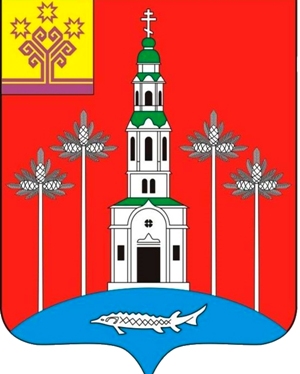 